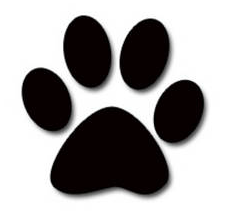 September, 2017